ЧЕРКАСЬКА ОБЛАСНА РАДАР І Ш Е Н Н Я02.12.2022                                                                              № 15-36/VIIIПро території та об’єктиприродно-заповідного фонду областіВідповідно до пункту 24 частини першої статті 43 Закону України 
„Про місцеве самоврядування в Україні“, статей 51-53 Закону України 
„Про природно-заповідний фонд України“, Закону України „Про екологічну мережу України“, враховуючи пропозиції Київського еколого-культурного центру від 10.12.2021 № 203, від 20.07.2022 № 20 за поданням Управління екології та природних ресурсів Черкаської обласної державної адміністрації від 22.09.2022 № 02/10-01-18/973 з метою збереження цінних природних комплексів та використання їх у виховних, наукових, природоохоронних 
та оздоровчих цілях, підтримання загального екологічного балансу, задоволення естетичних потреб громадян та збільшення площі природно-заповідного фонду області, обласна рада в и р і ш и л а:1. Затвердити пропозиції щодо оголошення територій та об’єктів природно-заповідного фонду області, що мають природоохоронне та естетичне значення і підлягають особливій охороні, згідно з додатком.2. Запропонувати землекористувачам, у віданні яких знаходяться території та об’єкти природно-заповідного фонду, протягом року розробити документацію зі встановлення меж відповідних територій в натурі 
(на місцевості). 3. Управлінню екології та природних ресурсів Черкаської обласної державної адміністрації внести відповідні зміни і доповнення до переліку територій та об'єктів природно-заповідного фонду області. 4. Контроль за виконанням рішення покласти на постійну комісію обласної ради з питань екології, використання природних ресурсів та ліквідації наслідків надзвичайних ситуацій.Голова                                                                                    Анатолій ПІДГОРНИЙ Додатокдо рішення обласної радивід 02.12.2022 № 15-36/VIII      Перелік територій та об'єктів природно-заповідного фонду, що мають природоохоронне та естетичне значення 
і підлягають особливій охороніЗаступник керуючого справами виконавчого апарату									Н. ГОРНА№ з/пНайменування об'єктуКатегорія заповідностіПлоща, гаМісце знаходженняКоротка характеристикаЗемлекористувачі 
та землевласники12345671Балка біля села Великі Канівціботанічна пам’ятка природи2,0Золотоніський район, Чорнобаївська територіальна громада,адмінмежі с. Великі КанівціНа території поширені види рослин, які занесені до Червоної книги України, серед яких сон розкритий, горицвіт весняний, ковила волосиста, шафран сітчастий.Чорнобаївська територіальна громада2Степова балкаботанічна пам’ятка природи4,4Золотоніський район, Новодмитрівська територіальна громада,адмінмежі с. АнтипівкаТериторія степу, на якій зростає популяція Ковили волосистої 
(Stipa capillata L), рідкісного виду рослин, занесеного до Червоної книги України.Новодмитрівська територіальна громада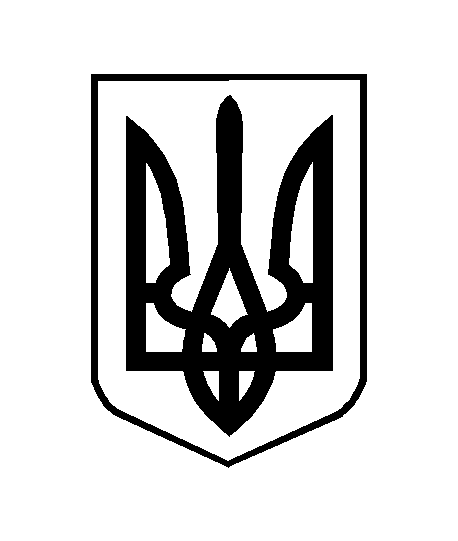 